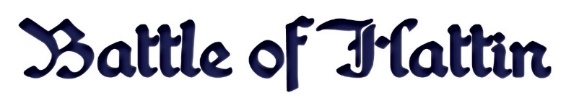 Key Times and Points for Visitors, Photographers and Reporters Journey and the Battle of Hattin 2019Wednesday, July 3 - First day of operation:The place: Zippori Springs, the first camp. The gathering area of ​​the armies• 16: 30-18: 30 open hours to visitors. The participants establishing a military camp near a Springs of Tzippori  (Aynot Tzipori). This is the place and the right time to speak with the media and the photographers on the side.  We invite the honorable audience to plunge into the Living Medieval History. You will be able to hear the history of the battle, try on armor and learn how to use a knight’s sword or Turkish bow. • After 18:30 a closed camp for visitors. Thursday, July 4th - The Beginning of the Journey:The beginning of the journey; the mission of the Crusaders to reach Tiberias, to break through the siege of the city.05:30 - 08:30 - Folding of the camp. Order of embarking on the journey, leaving the camp near a spring in Tzippori. It is possible take pictures just from outside the camp. Photographers and journalists are requested not to interfere with the activity.09:00-09:30 First stop - in the woods near the entrance to the Tzippori national park10: 30-11:00 Second stop & Station 2 –at  Kedem village located at Hoshaya, where appropriate to meet media and audience.12:00 Third stop - Route 77 And then, Later on - you can watch the convoy moving east on an ancient Roman road just north of Highway 77. After Kfar Kana, the caravan moves south on a participants walk through the woodlands.Friday 05.07.Marching to Horns of Hattin &Last Battle:From 13:30, you can watch the Crusaders battalion walking to the Western slope of the Horns of Hattin.14: 00-15:00 - Horns of Hattin – The Last Battle, a suitable spot for photographs and an audience with the media. We invite the honorable audience to plunge into the Living Medieval History.The two armies strengthen their ranks against each other. Cavalry on both sides begin the battle and at the same time, the infantry puts up a royal tent.Battle description:For a moment, the great battle was halted in honor of a cavalry duel, and the Crusaders attack twice the center of the Muslim forces.The Muslim armies under Saladin captured and killed the vast majority of the Crusader forces, removing their capability to wage war. As a direct result of the battle, Islamic forces once again became the eminent military power in the Holy Land, re-conquering Jerusalem and several other Crusader-held cities. How to get Horns of Hattin:The Horns of Hattin can be reached by car on Route 77, which connects between the Golani Junction to Tiberias. Between the kilometers 73 and 74 - turn right heading south toward Poria, make a U-turn, returning to Highway 77, turn left back towards the Golani junction and immediately right& then north through a narrow path, the road turns left, right and left againpasses through a group of the eucalyptus treesand ends after a kilometer and a half in the parking plaza foothills of the Horns of Hattin.Important points to note:The project is non-profit. All participants are volunteers who have contributed to the event.The project takes place as a private initiative of a Israeli historical reenactment group Regnum Hierosolymitanum and reenactors from other countries. The participation is in coordination with the management of the club, which includes the dress code and appropriate equipment.​The battle reconstruction project as it said takes place in Horns of Hattin and is open to the public. At the same time, we are demand to preserve the authenticity of the event and its contents and therefore it is NOT a commercial festival. Direct participation in the project will be permitted only to those who register, and will require a dress-code and equipment according to a predefined standard. However,we - reenactors of the battle sense commitment to the community and the audience and we want to share with the public the existence and content of the event. This enables us to make the history accessible to the public, in combination with important social messages such as an authentic and unmediated connection to the historical and cultural landscape of the Land of Israel, promoting ecotourism, sustain of historical sites and landscape in the Galilee, We will be very pleased to explain, detail and tell the story of the battle and personal story of the historical participants from 800 years ago and also the story of the reenactor fighters in our days.During the historical reconstruction, it will be possible to interview the participants by prior arrangement and only at meeting points with the media and the audience, (those marked with route).To maintain the level of authenticity in the project, you must respect the personal space of project participants and not to penetrate the event without authorization.Filming is allowed anywhere, but only outside the compound. Care should be taken not to penetrate the camp or the journey without authorization.The project is a dynamic historical reenactment. You can follow the route of the march by map and locate the participants at various points during the three-day journey, at the stations and in the lodging camps.The event is not insured and your safety is in your hands. Be sure to bring your headgear and water, and listen to the instructions of the organizers!For more information:Visit the web site at http://www.horns-hattin.com/Aviva Shwartz Public Relations: +972-52-3244769, aviva@avivapr.co.il Ana Shtern – Information during the event: 0544704687 